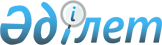 О внесении изменения в постановление Правительства Республики Казахстан от 27 июня 2011 года № 720 "Об утверждении Правил выдачи разрешения на застройку площадей залегания полезных ископаемых"
					
			Утративший силу
			
			
		
					Постановление Правительства Республики Казахстан от 24 октября 2013 года № 1144. Утратило силу постановлением Правительства Республики Казахстан от 16 июня 2015 года № 435      Сноска. Утратило силу постановлением Правительства РК от 16.06.2015 № 435 (вводится в действие со дня его первого официального опубликования).      Правительство Республики Казахстан ПОСТАНОВЛЯЕТ:



      1. Внести в постановление Правительства Республики Казахстан от 27 июня 2011 года № 720 «Об утверждении Правил выдачи разрешения на застройку площадей залегания полезных ископаемых» (САПП Республики Казахстан, 2011 г., № 44, ст. 578) следующее изменение:



      Правила выдачи разрешения на застройку площадей залегания полезных ископаемых, утвержденные вышеуказанным постановлением, изложить в новой редакции согласно приложению к настоящему постановлению.



      2. Настоящее постановление вводится в действие по истечении десяти календарных дней со дня первого официального опубликования.      Премьер-Министр

      Республики Казахстан                       С. Ахметов

Приложение        

к постановлению Правительства

Республики Казахстан   

от 24 октября 2013 года № 1144Утверждены        

постановлением Правительства

Республики Казахстан   

от 27 июня 2011 года № 720 Правила

выдачи разрешения на застройку площадей 

залегания полезных ископаемых 1. Общие положения      1. Настоящие Правила разработаны в соответствии с подпунктом 18) статьи 16 Закона Республики Казахстан от 24 июня 2010 года «О недрах и недропользовании» (далее - Закон) и определяют порядок выдачи разрешений на застройку площадей залегания полезных ископаемых. 2. Порядок выдачи разрешений на застройку площадей

залегания полезных ископаемых      2. Застройка площадей залегания полезных ископаемых, а также размещение в местах их залегания подземных сооружений допускаются с разрешения уполномоченного органа по изучению и использованию недр (далее – уполномоченный орган) и уполномоченного органа в области промышленной безопасности при условии обеспечения возможности извлечения полезных ископаемых или доказанности экономической целесообразности застройки.

      3. Для получения разрешения на застройку площади залегания полезных ископаемых, а также размещение в местах их залегания подземных сооружений юридическое или физическое лицо направляет в территориальное подразделение уполномоченного органа по изучению и использованию недр (далее – территориальное подразделение) заявку в произвольной форме, в которой указываются наименование юридического лица или фамилия, имя, отчество физического лица, его ведомственная принадлежность, адрес, месторасположение объекта застройки в географических координатах.

      4. Заявка физических или юридических лиц рассматривается территориальными подразделениями в течение 10 (десять) рабочих дней с момента ее регистрации.

      В случае отсутствия (малозначительности) полезных ископаемых под площадью предстоящей застройки, заявленной физическим или юридическим лицом, территориальное подразделение выдает заключение об отсутствии (малозначительности) залегания полезных ископаемых, которое является документом, разрешающим застройку заявленной площади. При этом согласования указанного документа с уполномоченным органом в области промышленной безопасности не требуется.

      Территориальное подразделение ведет учет и регистрацию выданных им юридическим или физическим лицам заключений об отсутствии (малозначительности) полезных ископаемых.

      В случае наличия полезных ископаемых под площадью предстоящей застройки, заявленной физическим или юридическим лицом, территориальное подразделение в течение 2 (два) рабочих дней направляет в уполномоченный орган заключение о наличии полезных ископаемых под площадью предстоящей застройки с приложением заявки для рассмотрения вопроса о выдаче разрешения на застройку площадей залегания полезных ископаемых и физическому или юридическому лицу письменное уведомление. 

      5. Уполномоченный орган в течение 2 (два) рабочих дней после поступления такого заключения направляет в уполномоченный орган в области промышленной безопасности копии указанного заключения и заявки юридического или физического лица для рассмотрения вопроса о выдаче разрешения на застройку площади залегания полезных ископаемых, а также размещение в местах их залегания подземных сооружений.

      6. Уполномоченный орган в области промышленной безопасности в течение 5 (пять) рабочих дней с момента поступления от уполномоченного органа копии заключения территориального подразделения и заявки юридического или физического лица рассматривает данные документы и направляет в уполномоченный орган разрешение на застройку площади залегания полезных ископаемых либо в случаях, предусмотренных пунктом 8 настоящих Правил, – мотивированный отказ в письменном виде.

      7. Уполномоченный орган в течение 2 (два) рабочих дней с момента поступления разрешения уполномоченного органа в области промышленной безопасности выдает юридическому или физическому лицу разрешения уполномоченного органа и уполномоченного органа в области промышленной безопасности на застройку площади залегания полезных ископаемых либо в случаях, предусмотренных пунктом 8 настоящих Правил, – мотивированные отказы в письменном виде.

      8. В выдаче разрешения уполномоченного органа и разрешения уполномоченного органа в области промышленной безопасности на застройку площади залегания полезных ископаемых, а также размещение в местах их залегания подземных сооружений отказывается, если в ходе застройки невозможно извлечение полезных ископаемых из недр или не доказана экономическая целесообразность застройки.

      9. Уполномоченный орган ведет учет и регистрацию выданных им юридическим или физическим лицам разрешений на застройку площадей залегания полезных ископаемых, размещение в местах их залегания подземных сооружений, а также разрешений, выданных уполномоченным органом в области промышленной безопасности.
					© 2012. РГП на ПХВ «Институт законодательства и правовой информации Республики Казахстан» Министерства юстиции Республики Казахстан
				